О профилактике пьянства, алкоголизма, наркомании и иных правонарушений на территории Сельского поселения Усень-Ивановский сельсовет муниципального района Белебеевский район Республики БашкортостанВ соответствии с требованием Федерального закона  от 6 октября 2003 года № 131-ФЗ «Об общих принципах организации местного самоуправления в Российской Федерации», в целях обеспечения правовых, экономических, организационных условий и гарантий в области охраны здоровья, общественной безопасности и нравственности граждан, проживающих на территории Сельского поселения Усень-Ивановский сельсоветПОСТАНОВЛЯЮ:1. Утвердить новый состав комиссии по профилактике пьянства, алкоголизма, наркомании и иных правонарушений  на территории Сельского поселения Усень-Ивановский сельсовет муниципального района Белебеевский район Республики Башкортостан (приложение №1);2. Утвердить Положение комиссии по профилактике пьянства, алкоголизма, наркомании и иных правонарушений  на территории Сельского поселения Усень-Ивановский сельсовет муниципального района Белебеевский район Республики Башкортостан» (приложение №2);3. Утвердить  план мероприятий по профилактике пьянства, алкоголизма, наркомании и иных правонарушений  на территории Сельского поселения Усень-Ивановский сельсовет муниципального района Белебеевский район Республики Башкортостан (приложение №3);4. Контроль  за исполнением данного постановления оставляю  за  собой.Глава сельского поселения                                                             А.Н. Денисов Приложение №1к постановлению главыСельского поселенияУсень-Ивановский  сельсоветмуниципального районаБелебеевский  районРеспублики Башкортостанот 10 февраля 2021 года  №6Состав комиссии по профилактике пьянства, алкоголизма, наркомании и иных правонарушений на территории Сельского поселения Усень-Ивановский сельсовет муниципального района Белебеевский район Республики БашкортостанПриложение №2к постановлению главыСельского поселенияУсень-Ивановский сельсоветмуниципального районаБелебеевский районРеспублики Башкортостанот  10 февраля 2021 года №6Положение комиссии по профилактике пьянства, алкоголизма, наркомании и иных правонарушений  на территории Сельского поселения Усень-Ивановский сельсовет муниципального района Белебеевский район Республики Башкортостан1. Цели и задачи комиссии по профилактике пьянства, алкоголизма, наркомании и иных правонарушенийЦель создания комиссии по профилактике пьянства, алкоголизма, наркомании и иных правонарушений  (далее - комиссии) - обеспечение правовых, экономических, организационных условий и гарантий в области охраны здоровья, общественной безопасности и нравственности граждан, проживающих на территории Сельского поселения Усень-Ивановский сельсовет муниципального района Белебеевский район Республики Башкортостан.Основными задачами комиссии являются:! координация деятельности государственных, муниципальных органов и общественных организаций, направленной на борьбу с пьянством;! методическое обеспечение органов местного самоуправления, средств массовой информации, предприятий, учреждений, учебных заведений, общественных объединений при осуществлении антиалкогольных мероприятий;! оказание содействия в организации и проведении антиалкогольной пропаганды в средствах массовой информации, на предприятиях, в учреждениях и организациях;! осуществление контроля над ходом разработки и проведения мероприятий по профилактике пьянства, алкоголизма, наркомании;!внесение предложений по повышению эффективности антиалкогольных мероприятий.2. Создание комиссии по профилактике пьянства, алкоголизма, наркомании и иных правонарушенийКомиссия по профилактике пьянства, алкоголизма, наркомании и иных правонарушений  на территории Сельского поселения Усень-Ивановский сельсовет муниципального района Белебеевский район Республики Башкортостан образуется постановлением администрации Сельского поселения и действует на общественных началах.Комиссия ответственна перед администрацией Сельского поселения и подотчетна ей.3. Состав комиссии по профилактике пьянства, алкоголизма, наркомании и иных правонарушенийКомиссию возглавляет глава Сельского поселения. В состав комиссии входят представители органа местного самоуправления, образования, предприятий, учреждений, учебных заведений, общественных объединений.Председатель комиссии, его заместитель несут персональную ответственность за организацию работы комиссии.4. Права и обязанности комиссии по профилактике пьянства, алкоголизма, наркомании и иных правонарушенийПри выполнении задач комиссия в пределах своей компетенции вправе:!запрашивать у должностных лиц местных органов исполнительной власти,органов местного и общественного самоуправления, руководителей предприятий и организаций сведения, необходимые для работы комиссии, а также приглашать их на заседания комиссии по вопросам, рассматриваемым комиссией;! направлять в органы местного и общественного самоуправления, на предприятия и в организации соответствующего уровня предложения и  рекомендации по вопросам, входящим в сферу деятельности комиссии;Комиссия в целях реализации поставленных задач обязана:! координировать деятельность органов местного и общественного  самоуправления, предприятий и организаций по профилактике пьянства, алкоголизма, наркомании и иных правонарушений ;!организовывать разработку мероприятий по приоритетным направлениям в области профилактики пьянства, алкоголизма, наркомании и иных!правонарушений, совершаемых под воздействием алкоголя, наркотиков, а также по устранению причин, порождающих эти явления;!изучать работу органов местного и общественного самоуправления, предприятий, организаций и учреждений в области профилактики пьянства, алкоголизма, наркомании и иных правонарушений.5. Организация работы комиссии по профилактике пьянства, алкоголизма, наркомании и иных правонарушенийПредседатель комиссии организует работу комиссии в соответствии с утвержденными планами, определяет круг вопросов, подлежащих рассмотрению на очередном заседании, готовит для рассмотрения на заседаниях планы работ комиссии и отчеты о ее деятельности. В период между заседаниями дает поручения членам комиссии и проверяет их исполнение.На заседания комиссии приглашаются в зависимости от характера рассматриваемых вопросов представители органов местного самоуправления, ведомств и организаций, а также иные должностные лица для получения от них информации по рассматриваемым вопросам.Заседания комиссии проводятся по мере необходимости, но не реже одного раза в квартал.Заседание комиссии считается правомочным при участии в нем не менее половины ее состава.Комиссия большинством голосов ее членов, участвующих в заседании, принимает рекомендации, которые направляются в органы местного самоуправления, организации и учреждения для устранения причин и условий, порождающих наркоманию, алкоголизм,  иных правонарушений.Должностные лица органов местного и общественного самоуправления, предприятий, учреждений и организаций обязаны в десятидневный срок информировать комиссию о результатах рассмотрения ее рекомендаций.Приложение № 3к постановлению главыСельского поселенияУсень-Ивановский сельсоветмуниципального районаБелебеевский районРеспублики Башкортостанот 10 февраля 2021 года №6План мероприятий по профилактике пьянства, алкоголизма, наркомании и иных правонарушений на территории Сельского поселения Усень-Ивановский сельсовет на 2021-2023 годыПредседательДенисов Александр Николаевич, глава Сельского поселения Усень-Ивановский сельсовет, депутат избирательного округа №4;СекретарьЛабуткина Анастасия Григорьевна, управляющий делами администрации сельского поселения Усень-Ивановский сельсовет;Члены  комиссииДенисова Валентина Сергеевна, директор МАОУ СОШ с. Усень-Ивановское (по согласованию);Басманова Елена Валерьевна – ведущий методист Усень-Ивановского СДК (по согласованию);Пыжьянова Людмила Алексеевна медсестра с. Усень-Ивановское (по согласованию);Бабушкина Римма Салихяновна- фельдшер ФАП д. Сосновый Бор (по согласованию);№п/пНаименование мероприятийСроки исполненияОтветственные исполнения12341Провести заседания Комиссии по следующим вопросам:а) О работе МАОУ СОШ с. Усень-Ивановское по профилактике алкоголизма среди учащихся;б) Об организации культурно-массовой работы среди населения с целью профилактики наркомании и алкоголизмамартноябрьдиректор школыруководители учреждений образования и культуры2Проведение профилактических рейдов в местах массового досуга молодежипостоянноАдминистрация СП, директор школы3Проверка организаций и частных предпринимателей, осуществляющих продажу алкогольной и табачной продукции, на предмет соблюдения требований по их продаже, в том числе в части касающейся продажи несовершеннолетнимпостоянноКомиссия, администрации СП4Проведение встречи с молодежью, посвященный пропаганде здорового образа жизни – сокращение употребления алкоголя, табака и борьбе с наркоманиейМайАдминистрация СП, комиссия администрации СП, директор школы5Выявление несовершеннолетних, употребляющих спиртные напитки, наркотические и токсические веществаПостоянноАдминистрация СП6Профилактическая индивидуальная работа с несовершеннолетними, состоящими на учете за употребление спиртосодержащих напитков, наркотических и психотропных средствПостоянноКомиссия администрации СП7Проведение массовых мероприятий антиалкогольного содержания, приуроченные к календарным датам и тематическим акциям:- Всемирный день здоровья 07.04.;-         Международный день семьи 15.05.;-         Всемирный день без табачного дыма 31.05.;-         Международный день защиты детей 01.06.;-         Всемирный день охраны окружающей среды 05.06.;-         Международный день трезвых друзей 05.06.;-         Международный день борьбы с наркоманией 26.06.;-         День физкультурника 14.08.;-         День знаний 01.09.;-         Международный день отказа от курения - третий четверг ноября;-         Российский праздник трезвости 11.09;-         День Матери – последнее воскресенье ноября;-         Всемирный день борьбы со СПИДом 01.12.;-         Всемирный день инвалидов 03.12.;В течение годасубботникиАдминистрация СП, руководители учреждений образования и культуры8Проведение в образовательных учреждениях Сельского поселения родительских собраний, классных часов, уроков здоровья по формированию здорового образа жизни учащихся с использованием наглядных агитационных материалов, демонстрацией видеофильмов.В течениеучебного годаАдминистрация СП, директор школы, заведующий библиотекой. Родительские комитеты9Организация и проведение лекций, бесед, тематических вечеров, семинаров, круглых столов, консультаций, конкурсов для населения с приглашением республиканских, районных лекторов, посвященных пропаганде здорового образа жизни, профилактике наркомании, алкоголизма, табакокуренияВ течение годаАдминистрация СП, директор школы, заведующий библиотекой10Работа с гражданами, производящими и злоупотребляющими алкоголем:а) подготовка списков;б) индивидуальные беседы с участием религиозных деятелей;в) рейды по домам граждан, занимающимися самогоноварением и его реализацией;г) содействие в кодировании желающих избавиться от употребления алкоголя и табака.В течение годаАдминистрация СП, участковый полиции11Размещение информационных материалов  на стендах и сайте администрации Сельского поселения о деятельности органов местного самоуправления в сфере профилактики алкоголизма и наркомании.ПостоянноАдминистрация СП,работодатели.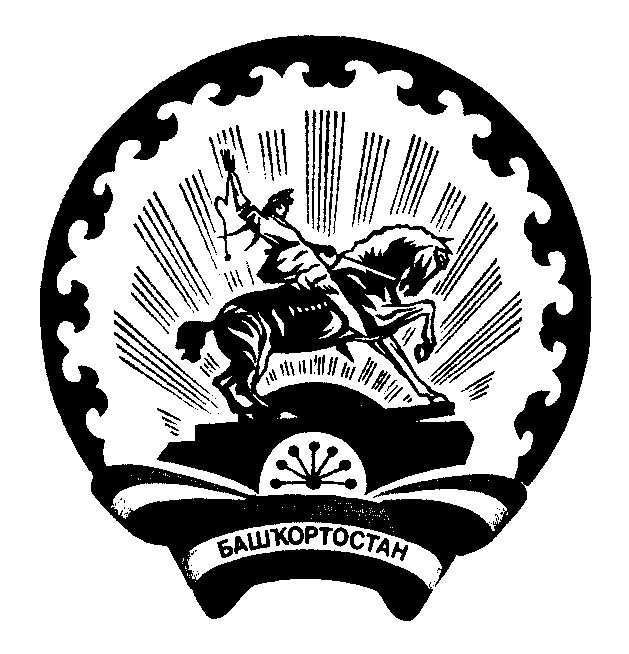 